Scotland’s Cezanne, at Balbirnie House. The 12 piece collection of artwork which is now in place in and around Balbirnie’s Orangery, has been gifted to us by Archie Forrest, who is Scotland’s leading contemporary Colourist painter.The collection especially commemorates daughter Maya’s wedding, which took place at Balbirnie House early in 2014.Biog. 'Whether in landscape, still life or figure painting, Forrest has the ability to use the language of paint to devastating effect; as one admirer remarked, ''he creates electricity with paint.”Archie Forrest paintings have been shown at The Scottish Gallery in late 2014,and are currently available from London’s Portland Gallery.PLEASE INFORM US IF A PERSON IN YOUR PARTY HAS A FOOD ALLERGYOur products may contain wheat, egg, dairy, soy, fish or other allergens.All prices are per person and inclusive of VATGratuities at your discretionBALBIRNIE HOUSEAFTERNOON TEA A SELECTION OF FRESHLY PREPARED FINGER SANDWICHESsmoked salmon and crème fraichecucumber and cream cheesefree range egg mayonnaise and cressham and wholegrain mustard mayonnaise-oOo-mini cheese and onion quiche
pork and apple sausage roll-oOo-SELECTION OF WARM SULTANA AND PLAIN SCONES served with clotted cream and strawberry preserve-oOo-CHEFS’ OWN SELECTION OF DAINTY CAKES 
TRADITIONAL £14.95 ORCHANDON £18.95Inclusive of a 125ml glass of  Chandon Brut, Mendoza, ArgentinaA fresh and elegant style with citrus and pineapple aromas which followthrough to a fresh, crisp palate and delicious soft mousse. (13% abv)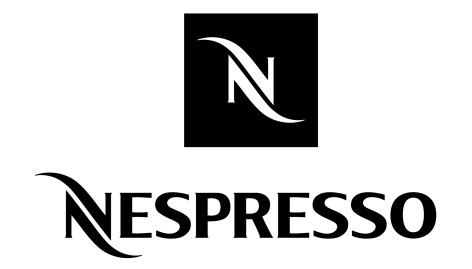 -oOo-All served with your choice of Nespresso coffee, Scottish tea or hot chocolate ‘Brodies flavoured teas are also available on request’